Уважаемый	 Владимир Игоревич!Администрация муниципального района Пестравский Самарской области направляет Вам реестр муниципальных нормативно-правовых актов, для включения в Федеральный регистр нормативных правовых актов.Приложение:Глава муниципального района Пестравский                                                                                                 А.П.ЛюбаевСапрыкин 8 (846-74) 2-24-78АДМИНИСТРАЦИЯ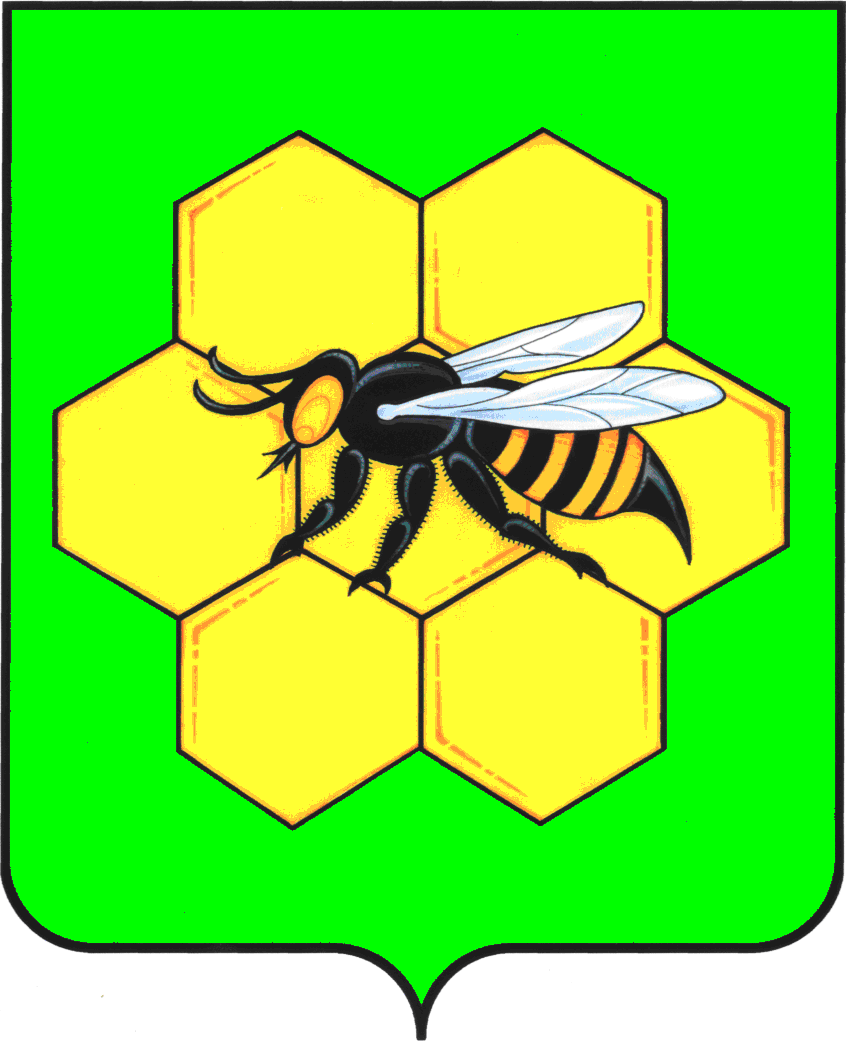 МУНИЦИПАЛЬНОГО РАЙОНА ПЕСТРАВСКИЙСАМАРСКОЙ ОБЛАСТИ446160, с.Пестравка, ул.Крайнюковская, 84Телефон: (84674) 2-15-44, 2-18-35, 2-12-33Факс: (84674) 2-19-33, 2-15-44e-mail: pestravka@samtel.ruот____________________№___________на №__________________от___________Заместителю руководителя Администрации Губернатора Самарской области – руководителю Главного правового управления администрации Губернатора Самарской области В.И.Моргунову 443006, г. Самара, ул. Молодогвардейская, 210, кабинет №506№ п/пНаименование МНПА Номер и дата принятия НПАНомер, дата и источник официального опубликованияПостановление администрации муниципального района Пестравский "Об утверждении Порядка разработки и корректировки документов стратегического планирования муниципального района Пестравский Самарской области, а также осуществления мониторинга и контроля реализации документов стратегического планирования"№562 от28.09.16Газета "Степь" от 05.10.16 №76 (7218)Постановление администрации муниципального района Пестравский "Об утверждении Положения об организационной структуре стратегического  планирования в муниципальном районе Пестравский Самарской области"№563 от 28.09.16Газета "Степь" от 05.10.16 №76 (7218)Решение Собрания представителей муниципального района Пестравский "О предварительном одобрении проекта изменений и дополнений в Устав муниципального района Пестравский Самарской области и вынесении проекта на публичные слушания"№74 от   30.09.16Газета "Степь" от 05.10.16 №76 (7218)Решение Собрания представителей муниципального района Пестравский "О внесении изменений в решение Собрания представителей муниципального района Пестравский Самарской области от 27.05.2016г. №62 "Об ограничении применения тарифов на холодное водоснабжение и водоотведение"№75 от   30.09.16Газета "Степь" от 05.10.16 №76 (7218)Решение Собрания представителей муниципального района Пестравский "О соглашении по передаче осуществления части полномочий по вопросам местного значения от органа местного самоуправления сельского поселения Пестравка муниципального района Пестравский Самарской области органу местного самоуправления муниципального района Пестравский Самарской области"№76 от   30.09.16Газета "Степь" от 05.10.16 №76 (7218)Решение Собрания представителей муниципального района Пестравский "О внесении изменений в решение Собрания представителей муниципального района Пестравский от 30.12.2015г. №30 "О бюджете муниципального района Пестравский самарской области на 2016 год и плановый период 2017-2018 годов"№77 от   30.09.16Газета "Степь" от 05.10.16 №76 (7218)Решение Собрания представителей муниципального района Пестравский "О внесении изменений в решение Собрания представителей Пестравского района №27 от 30.12.2015г. "Об утверждении коэффициента вида использования земельного участка (Кв) для определения размера арендной платы за земельные участки, государственная собственность на которые не разграничена, находящиеся на территории муниципального района Пестравский Самарской области и предоставленные в аренду без торгов"№78 от   30.09.16Газета "Степь" от 05.10.16 №76 (7218)